Lampiran 7. Foto-Foto Kegiatan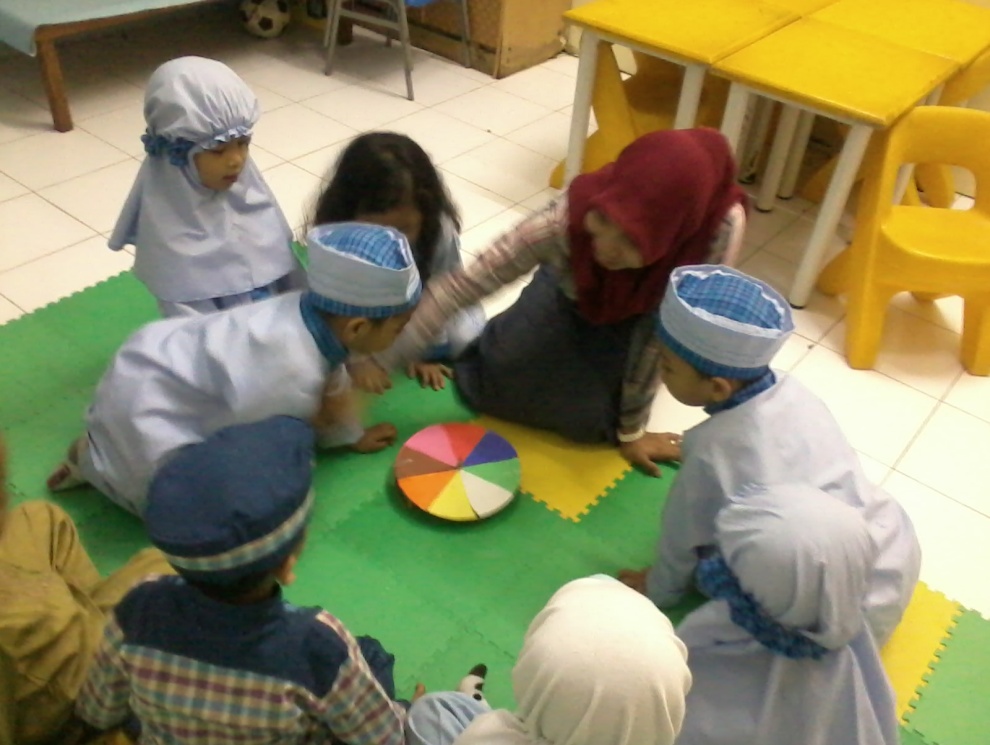 Guru menjelaskan alat bermain yang akan digunakan.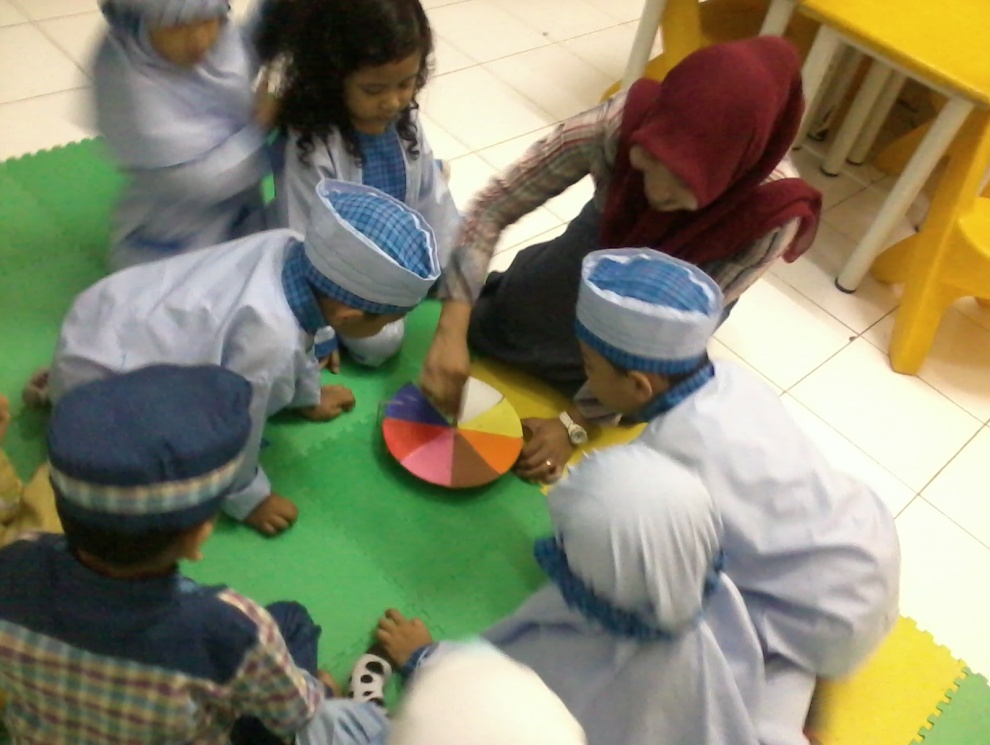 Guru menjelaskan cara bermain papan putar berwarna.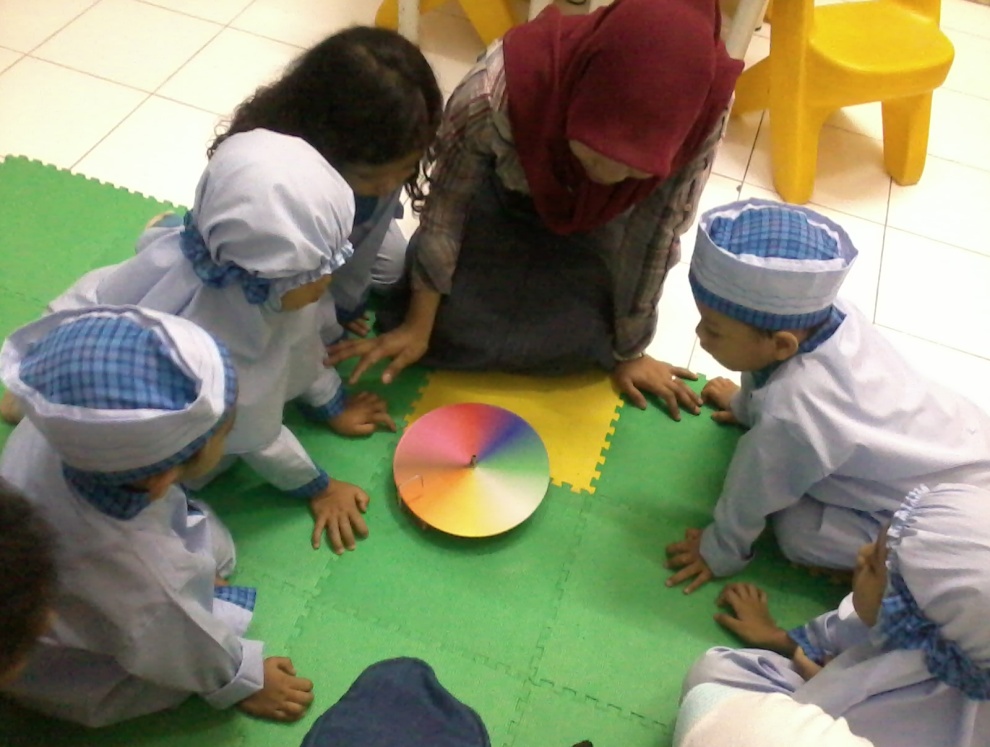 Dengan bimbingan guru, anak bermain alat papan putar berwarna.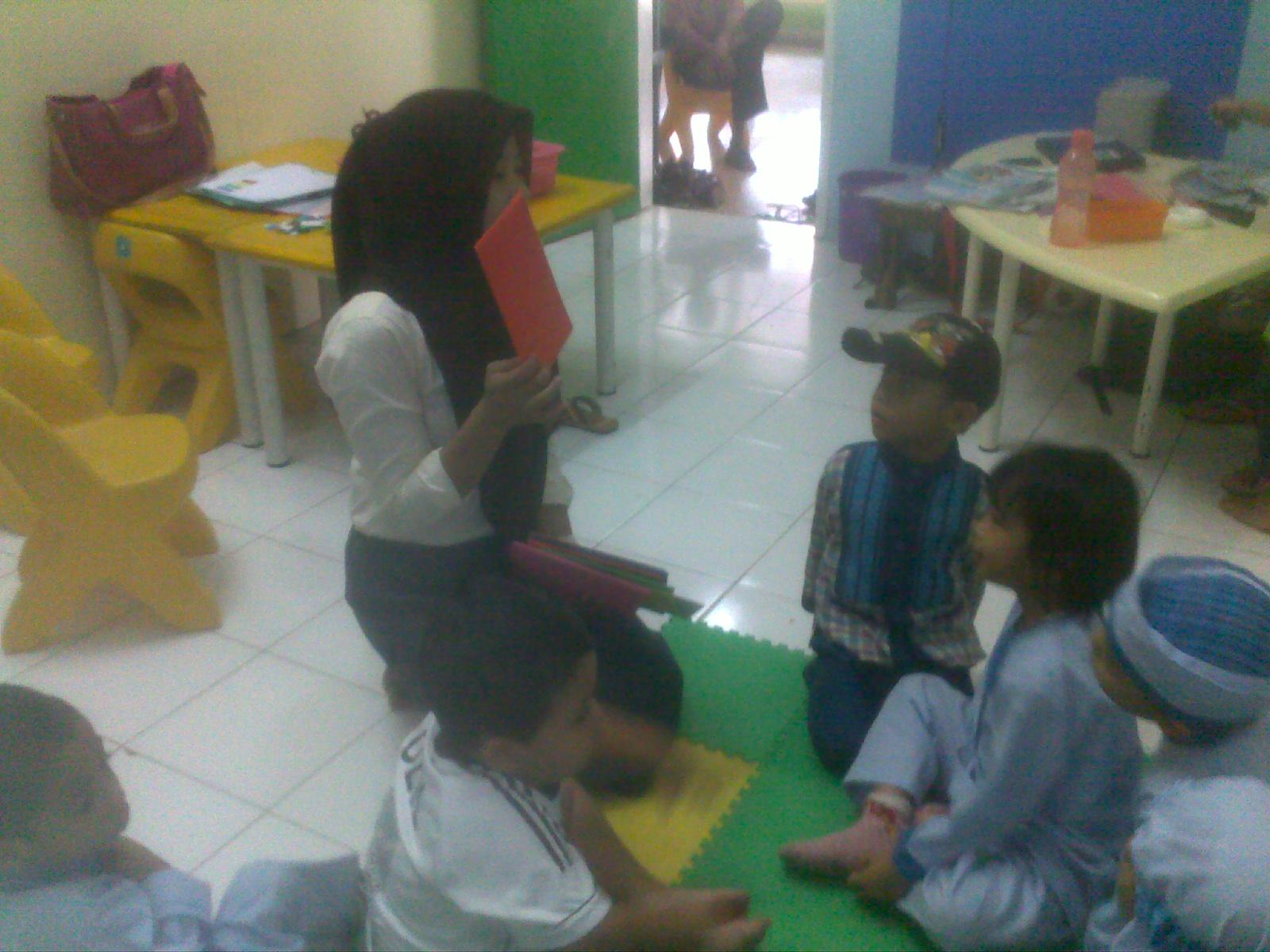 Anak menunjukkan benda-benda yang berwarna merah, kuning, dan biru.